matemática - ProblemasPara resolver as atividades abaixo apresente cálculo, sentença e resposta completa.Uma empresa comprou um carro pelo valor de R$ 36.785,00 e também uma carreta por R$ 4.560,00. Quantos reais essa empresa gastou na compra do carro e da carreta?Resposta: ______________________________________________________________________________________________________________________________________Analise bem este trajeto abaixo. Agora, calcule quantos quilômetros são percorridos para ir de Vista Bonita a Barra Velha, passando por Rio de Ouro?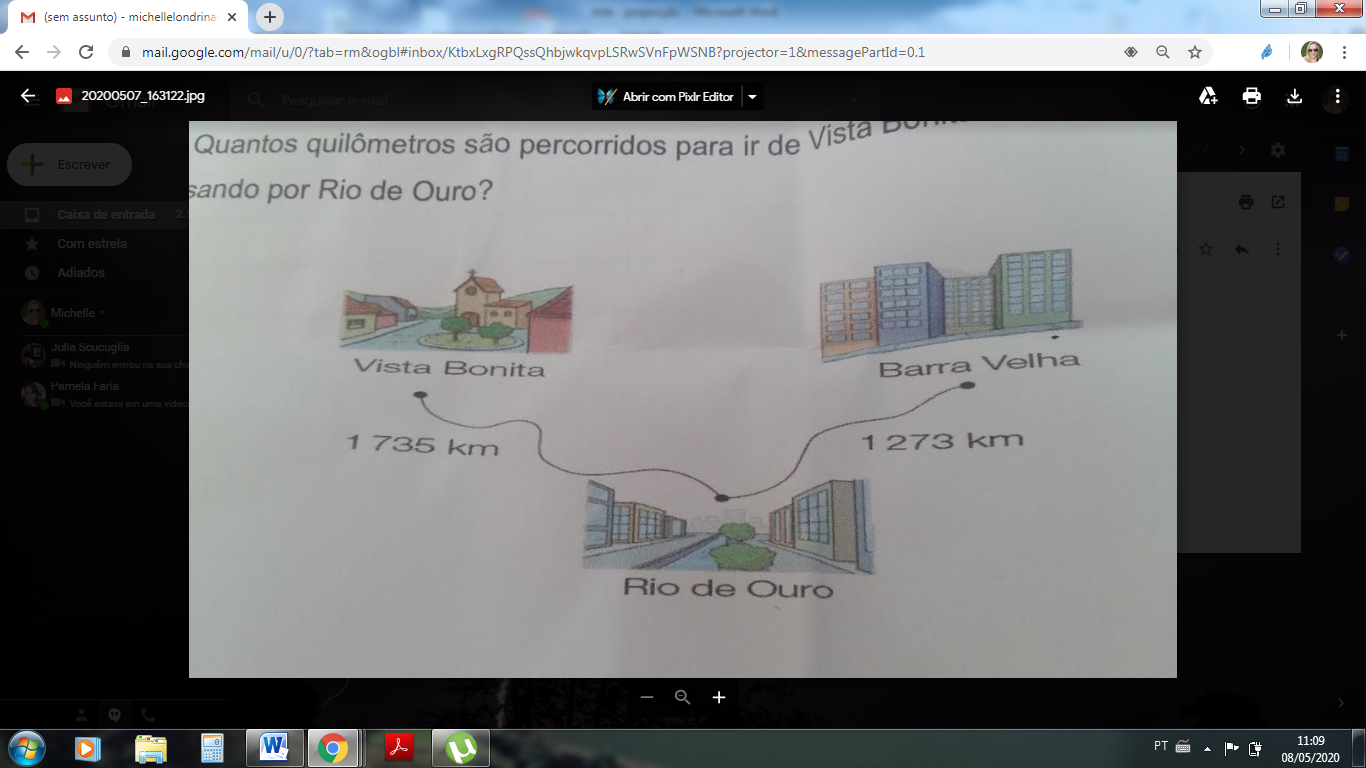 Resposta: ______________________________________________________________________________________________________________________________________Graça, minha vizinha, comprou 3 brinquedos, que custaram R$32,50 cada, para presentear seus 3 sobrinhos. Quanto dinheiro ela gastou?Resposta: ______________________________________________________________________________________________________________________________________SENTENÇACÁLCULOSENTENÇACÁLCULOSENTENÇACÁLCULO